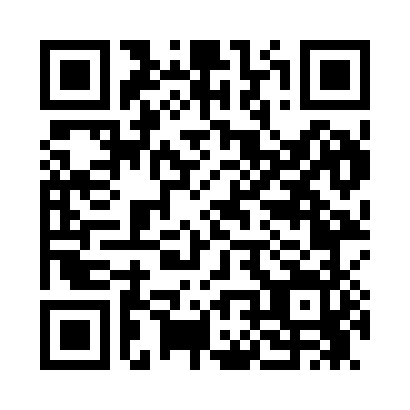 Prayer times for Delle, Utah, USAMon 1 Jul 2024 - Wed 31 Jul 2024High Latitude Method: Angle Based RulePrayer Calculation Method: Islamic Society of North AmericaAsar Calculation Method: ShafiPrayer times provided by https://www.salahtimes.comDateDayFajrSunriseDhuhrAsrMaghribIsha1Mon4:256:041:355:359:0610:452Tue4:266:041:355:359:0610:453Wed4:266:051:365:359:0610:444Thu4:276:061:365:359:0610:445Fri4:286:061:365:369:0510:436Sat4:296:071:365:369:0510:437Sun4:306:071:365:369:0510:428Mon4:316:081:365:369:0410:429Tue4:326:091:365:369:0410:4110Wed4:336:091:375:369:0310:4011Thu4:346:101:375:369:0310:3912Fri4:356:111:375:369:0310:3913Sat4:366:121:375:369:0210:3814Sun4:376:121:375:369:0110:3715Mon4:386:131:375:369:0110:3616Tue4:396:141:375:369:0010:3517Wed4:406:151:375:359:0010:3418Thu4:416:161:375:358:5910:3319Fri4:436:171:375:358:5810:3220Sat4:446:171:385:358:5710:3121Sun4:456:181:385:358:5710:2922Mon4:466:191:385:358:5610:2823Tue4:486:201:385:358:5510:2724Wed4:496:211:385:348:5410:2625Thu4:506:221:385:348:5310:2426Fri4:526:231:385:348:5210:2327Sat4:536:241:385:348:5110:2228Sun4:546:251:385:338:5010:2029Mon4:566:261:385:338:4910:1930Tue4:576:261:385:338:4810:1731Wed4:586:271:375:328:4710:16